PREDSEDA NÁRODNEJ RADY SLOVENSKEJ REPUBLIKYČíslo: CRD-143/2023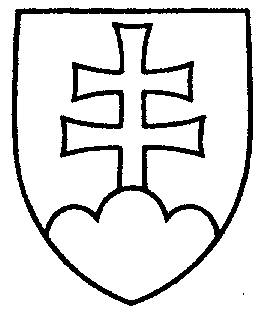 1473ROZHODNUTIEPREDSEDU NÁRODNEJ RADY SLOVENSKEJ REPUBLIKYzo 17. januára 2023o pridelení návrhu ústavného zákona, podaného poslancami Národnej rady Slovenskej republiky na prerokovanie výboru Národnej rady Slovenskej republiky	N a v r h u j e m	Národnej rade Slovenskej republiky	A.  p r i d e l i ť	návrh poslancov Národnej rady Slovenskej republiky Petra PČOLINSKÉHO a Jozefa HLINKU na vydanie ústavného zákona, ktorým sa mení a dopĺňa Ústava Slovenskej republiky č. 460/1992 Zb. v znení neskorších predpisov (tlač 1405), doručený 13. januára 2023          	na prerokovanie	Ústavnoprávnemu výboru Národnej rady Slovenskej republiky;	B.  u r č i ť	a) k návrhu ústavného zákona ako gestorský Ústavnoprávny výbor Národnej rady Slovenskej republiky,	 b) lehotu na prerokovanie návrhu ústavného zákona v druhom čítaní v gestorskom výbore do 32 dní od prerokovania návrhu ústavného zákona v Národnej rade Slovenskej republiky v prvom čítaní. Boris   K o l l á r   v. r.